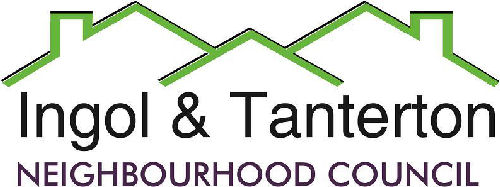 Gill Mason - Clerk and RFO23 Maplewood AvePreesallPoulton le FyldeFY6 0PUEmail: ingoltantertonnc@hotmail.co.ukWednesday 20th January 2021 at 7pmAgenda Due to the Covid 19 virus the neighbourhood council will hold this meeting remotely by video communication. If any resident would like to join the meeting please contact the clerk.Open forum1.To receive apologies.2.To approve the minutes of the meeting held on Wednesday 16th December 2020. 3.To receive declarations of interest.4.Finance.Expenditure5.To consider the annual renewal of the lengsthman’s contract.6.Lengthsman’s update.7.Planning matters and applications.Applications06/2020/1161 Half Moon Cottage, Cottam Lane, Preston, PR2 3XWTwo storey rear extension with basement and increased roof height of dwelling following demolition of existing rear conservatory.06/2020/1403 281 Tag Lane, Preston, PR2 3XAChange of use from bakery (Class E) to 1no.dwelling (Class C3), single storey side extension and replacement of flat roof with new pitched roof.Decisions06/2020/0895School House, Off Mayfield Avenue, Preston, PR2 3TXApproval with conditions8. Reports from the neighbourhood council working groups:Neighbourhood council review working group.ITNC communications working group.Outreach to community groups working group9.To consider the update of the removal of the CCTV at Bridge House, Cottam Lane.10.To consider requesting a breakdown of spend from the Police Commissioner for the Ingol and Tanterton area. 11.Reports and correspondence.12.Date and time of meetings.BACSGill Mason – clerkExpenses December £42.23BACSMB LandscapingLengthsmans hours (basic) January£450.66BACSBG Fencing LtdSleepers and top soil£369.00BACSBritish GasCottom Lane Gate£23.23BACSGill Mason – clerk Wages January£680.73BACSBG Fencing LtdSleepers and top soil£328.00BACSBG Fencing LtdSleepers and top soil£75.00BACSLatcreative11 bench signs£120.00BACSCatchpointAnnual CCTV maintenance charge£96.00